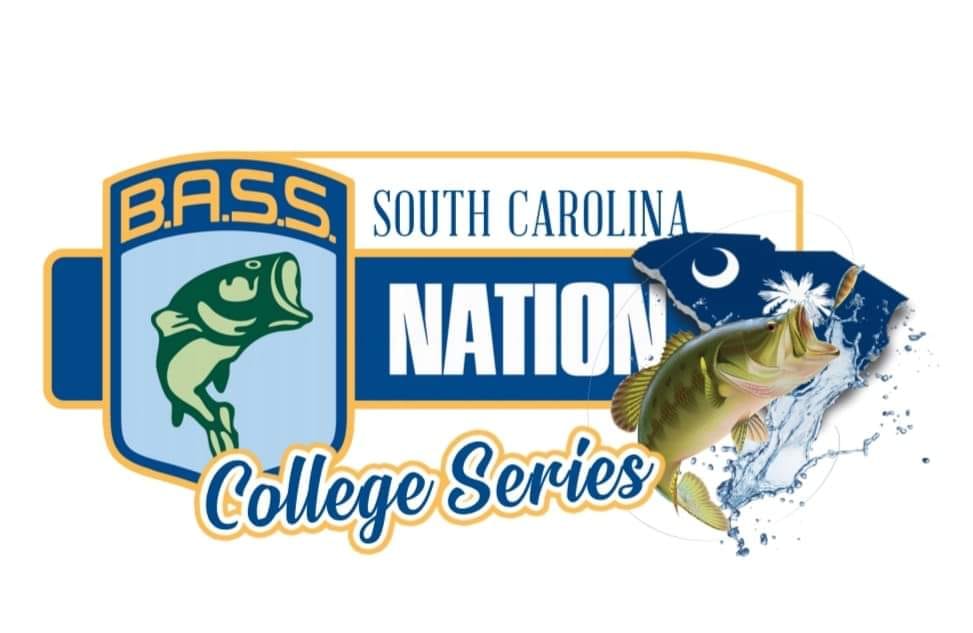 2021-2022                                                                           TOURNAMENT SCHEDULE(REVISED AUGUST 1, 2021)SEPTEMBER 25, 2021                                                                                                                                                                              LAKE HARTWELL @ GREENPOND LANDING(PHANTOM OUTDOORS “OPEN” INVITATIONAL)                                                                                                                                                                        OCTOBER 16, 2021                                                                                                                                                                                    LAKE MARION / MOULTRIE @ BLACKS CAMPNOVEMBER 13, 2021                                                                                                                                  LAKE WYLIE @ BUSTER BOYD BOAT RAMP                                                                                                                                                                                     DECEMBER 3 & 4, 2021 COOPER RIVER @ REMBERT C DENNIS LANDING                                                                                                                                                                                 FALL 2021 SEASON ENDING POINTS WILL DECIDE 2022 BASSMASTER COLLEGE NATIONAL CHAMPIONSHIP QUALIFICATION